Commit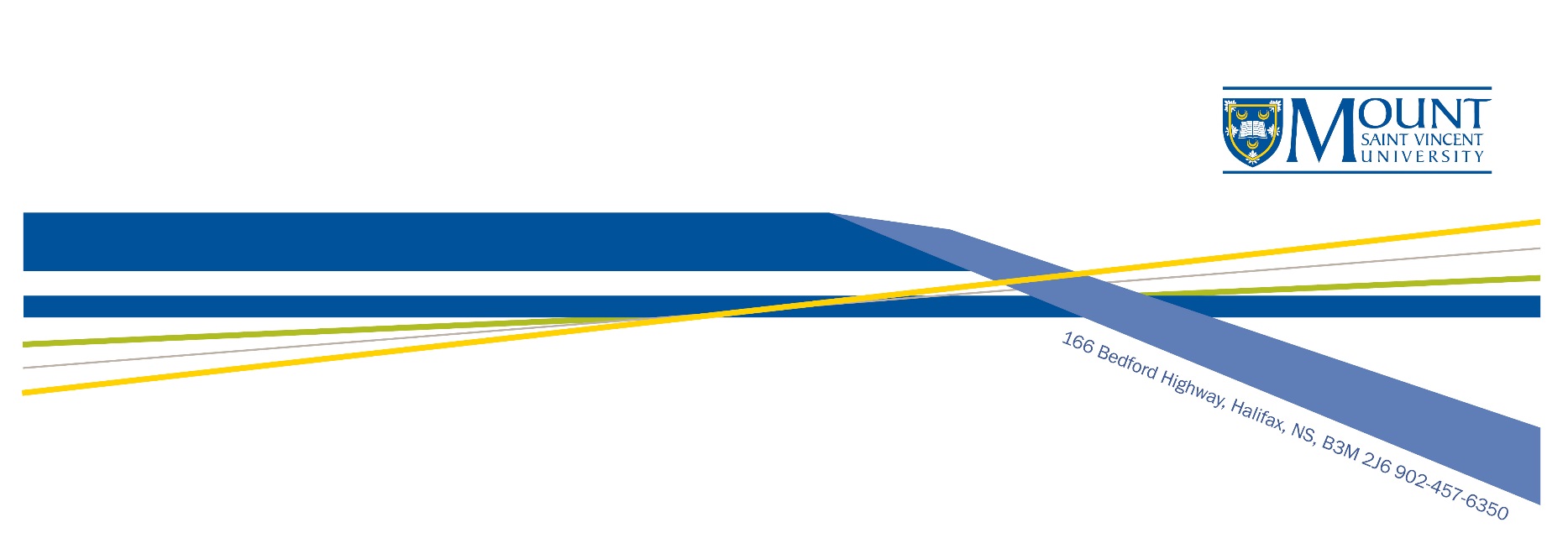 The principal investigator or faculty supervisor (in the case of student research) has an obligation to promptly report to the Chair of the UREB any adverse or unexpected events that occur during the conduct of research.  An adverse event includes any undesirable experience, response, or outcome. The adverse event may be emotional, psychological and/or physiological in nature.  The principal investigator or faculty supervisor is required to submit this completed Adverse Event form within one (1) business day of the incident.Please note: For events that include privacy breaches that may compromise participants’ confidentiality or anonymity, researchers must submit REB.FORM. 015 within one business day.  All privacy breaches reported to the UREB will be sent to the MSVU FOIPOP Officer for investigation.Submission Process: Researchers are asked to submit the application electronically only to ethics@msvu.ca Please note that recruitment and data collection may not begin until a certificate of Research Ethics Clearance has been issued.Researchers may only use letters and/or numbers for file names and refrain from using any special characters (e.g., #; &; etc.). All documents must be clearly labeled and reflect how they are referenced in the application.Note - a maximum of 2 attachments are permitted for submission– the application (1) and the combined appendices (2) Application packages shall only be accepted in the form of Word documents (*.doc or *.docx) or Portable Document Format (*.pdf) For details on specific submission criteria, please see Guidance Documents:REB.INFO.401 – Faculty & StaffREB.INFO.402 – Graduate StudentsREB.INFO.403 – Undergraduate StudentsFor UREB Use OnlyAcknowledgement: The University Research Ethics Board wishes to extend its appreciation to the Research Ethics Board(s) at Saint Mary’s University, University of Waterloo, University of Ottawa, and McGill University for permission to embed several aspects of their ethics applications into this current UREB iteration.Section A – Report InformationSection A – Report InformationResearch Ethics Clearance File #:Date of this Report:Reported completed by:Date of the Adverse EventTitle of Research Study:Principal Investigator or Nominated Principal Investigator (see REB.INFO.001 for definitions) - if different from #3 aboveEmail Address (MSVU email only)Telephone Number*Please provide your supervisor’s or MSVU Faculty Sponsor’s information below (if applicable)*Please provide your supervisor’s or MSVU Faculty Sponsor’s information below (if applicable)SupervisorSupervisor’s Email (MSVU email only)Supervisor’s Telephone NumberSection B – Adverse Event InformationSection B – Adverse Event InformationPlease describe the nature of the adverse event (attach any relevant documentation to this report).Please describe the nature of the adverse event (attach any relevant documentation to this report).Did this adverse event occur to a participant enrolled in your study?☐Yes	☐NoWas the adverse event related to the procedure of the study?  ☐Yes	☐NoIf yes, please describe below:Is the adverse event beyond that which is described in the “Risks” section of the ethics application and in the Information letter/Consent letter?  ☐Yes	☐NoIs this type of adverse event likely to occur again?  ☐Yes	☐NoDescribe the event, including details on the physical, emotional, or psychological impact of the adverse event.Describe the actions (if any) taken following the identification of the adverse event. How was the situation resolved?Is there any plan for follow up contact?☐Yes	☐NoPlease explain your response below.Should any changes be made to the study as a result of this adverse event in order to reduce or eliminate risk to participants?☐Yes	☐NoIf yes, please attach all relevant documentation to this report and indicate below what changes have been made:Should the letter of information/consent or consent procedures be amended in light of this event?☐Yes	☐NoIf yes, please attach the modified letter or form to this report and indicate below what changes have been made:Should this adverse event be reported to other parties (e.g., sponsors, funding agencies, PHAC)☐Yes	☐NoIf yes, please explain your response below.Section C – Signature and AgreementSection C – Signature and AgreementSection C – Signature and AgreementMy/Our signature(s) below confirms that the above information is correct, up-to-date and that no unapproved procedures were used in this study. All events (adverse, unanticipated, privacy breaches) have been reported to the UREB.  My/Our signature(s) below confirms that the above information is correct, up-to-date and that no unapproved procedures were used in this study. All events (adverse, unanticipated, privacy breaches) have been reported to the UREB.  My/Our signature(s) below confirms that the above information is correct, up-to-date and that no unapproved procedures were used in this study. All events (adverse, unanticipated, privacy breaches) have been reported to the UREB.  Signature of person submitting this reportName: Date: Signature of Faculty Supervisor (if necessary)Name of Faculty Supervisor: Date: Action Required:  ☐Yes	☐NoDetails of Action Taken:Details of Follow-up Action: